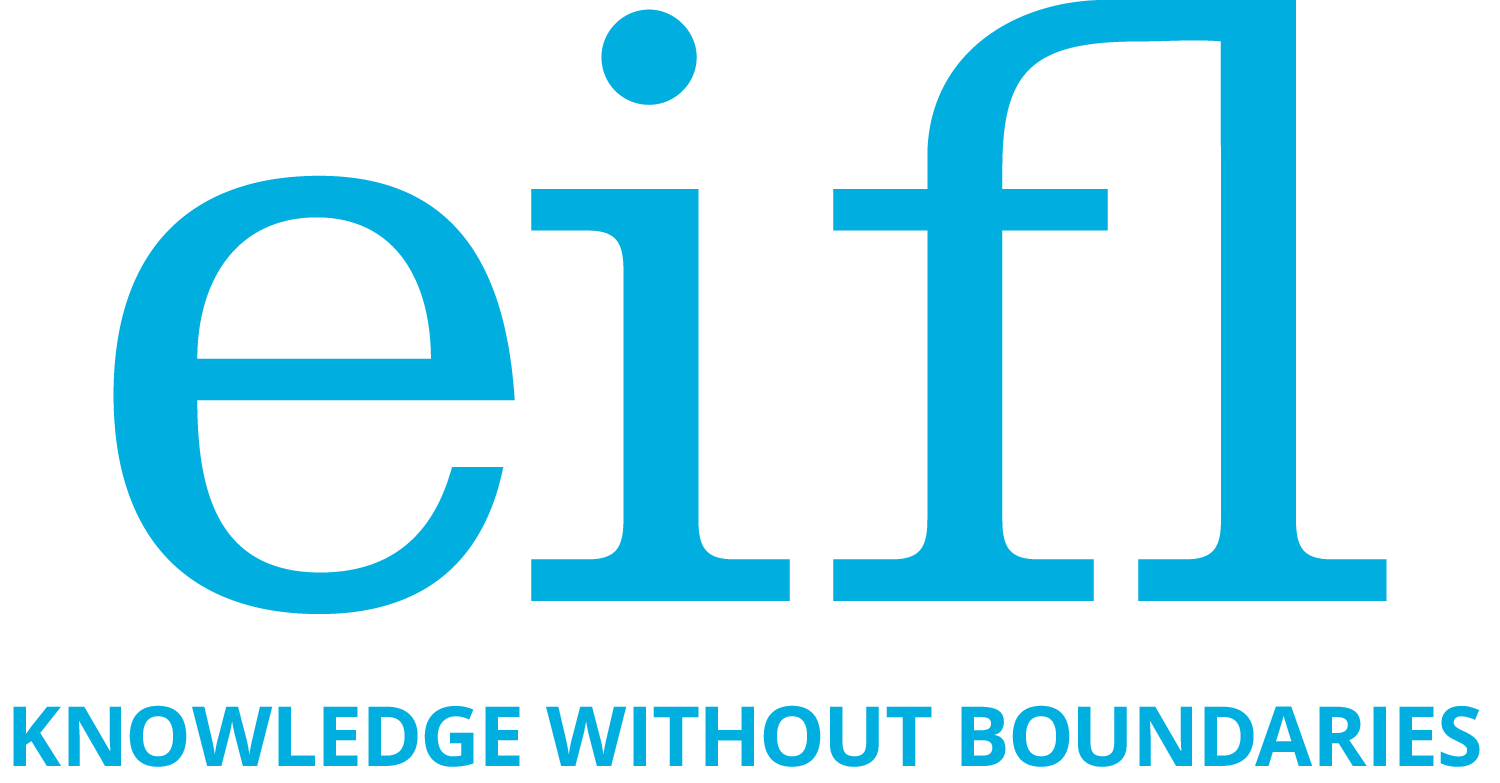 Programa de innovación en bibliotecas públicas15° Premio a la innovaciónBibliotecas públicas que apoyan la recuperación de la educación durante la pandemia del COVID-19Formulario de postulaciónTipo de biblioteca (marque una opción):o Biblioteca pública: la principal fuente de financiación es el gobierno local/regional/nacional.o    Biblioteca comunitaria: la contribución de la comunidad es una importante fuente de apoyo.Nombre/Denominación del servicio:Biblioteca e información de contacto del servicio:1. Su biblioteca: escriba una breve descripción de su biblioteca para entender el contexto  en el que se desarrolla el servicio que constituye el objeto de esta postulación. Incluya una breve descripción sobre otros servicios y proyectos de la biblioteca. Además incluya una breve descripción de la comunidad a la que la biblioteca presta sus servicios. [Nota: No pretendemos obtener la historia de la biblioteca. Queremos conocer los actuales servicios de la biblioteca y cómo están abordando las necesidades de la comunidad].(No más de 200 palabras)2. Contexto. Describa cómo el COVID-19 ha afectado la educación en su comunidad. ¿Cerraron las instituciones educativas o sus servicios sufrieron interrupciones? ¿Durante cuánto tiempo y de qué manera? ¿De qué manera se vio afectada la biblioteca? ¿Cómo se le ocurrió la idea del servicio que están presentando para el premio? ¿A quién está dirigido y cómo apoya la recuperación de la educación para esta comunidad? Facilite datos demográficos y estadísticos pertinentes sobre su grupo destinatario.(No más de 200 palabras)3. Describa el servicio: ¿Cuándo introdujeron el servicio? Describa en detalle los objetivos del servicio y las actividades que incluye. ¿De qué manera se presta el servicio? ¿Quiénes son las organizaciones asociadas, si corresponde? ¿Qué funciones desempeñaron la biblioteca y los socios en lo que respecta al desarrollo y la prestación del servicio, si corresponde? ¿Qué tecnología digital (computadoras, Internet, aplicaciones, cualquier otra TIC) utiliza el servicio? ¿Por qué eligió esa tecnología en particular? ¿De qué manera llegó o se comunicó con su grupo destinatario?(No más de 300 palabras)4. ¿Por qué cree que su servicio califica para este premio? ¿De qué manera contribuye el servicio para apoyar la recuperación de la educación? Explique qué aspectos son innovadores y creativos acerca del servicio:(como recordatorio, esperamos que demuestre los usos innovadores y creativos de las TIC en su servicio).(No más de 300 palabras)5. Describa los resultados: Comience con una declaración general sobre el impacto global del servicio, que demuestre la manera en la que ayudó a la comunidad destinataria a hacer frente a las pérdidas de aprendizaje durante la pandemia del COVID-19. A continuación, incluya datos que muestren la utilización y el impacto del servicio; es decir, la cantidad de personas a las que se llegó, otra información cuantitativa y cualitativa y pruebas que demuestren la eficacia de su servicio, captadas por medio de una evaluación del servicio, encuestas y entrevistas de seguimiento con los usuarios del servicio. Por favor, incluya testimonios o citas breves de los usuarios del servicio que muestren cómo dicho servicio les ha ayudado a continuar o ponerse al día en el aprendizaje. Indique los nombres de las personas citadas, si están de acuerdo en compartir esta información. Concluya con un aspecto para destacar; es decir, una historia especial que muestre el impacto de su servicio en la vida de las personas.(No más de 500 palabras)6. Material de apoyo3 fotos que muestren el servicio en acción (cuando sea posible, incluya en las fotos la tecnología que se utilizó en el servicio). Todas las fotos deben cargarse a través del sistema de presentación electrónica.Enlaces a: blog, página de Facebook, galería de fotos, artículos sobre el servicio.Esta postulación y los archivos adjuntos deben cargarse a través del sistema de presentación electrónica.FIRMA DE LA POSTULACIÓNAl firmar aquí abajo yo manifiesto que todo lo declarado en la postulación es exacto y la información está completa.Al enviar esta postulación, usted acepta que EIFL recopile, almacene y procese su información personal, como nombres, apellidos y correos electrónicos, a los efectos del trabajo de EIFL-PLIP. No venderemos, distribuiremos ni cederemos sus datos personales a terceros a menos que su divulgación sea requerida por la ley. Haga click aquí para leer más acerca de la Política de privacidad de EIFL.Nota: Puede firmar la última página de la postulación y cargarla como un archivo adjunto (en formato PDF) en el sistema de presentación electrónica para ganar tiempo y evitar problemas.Nombre de la bibliotecaDirecciónNúmero(s) de teléfonoPaísURL del sitio web de la biblioteca (si corresponde)Persona de contacto principal del servicioDirección de correo electrónico de la persona de contacto principalJefe de la biblioteca (nombre e información de contacto)Firma del representante autorizadoFechaEscriba su nombre en letra de imprentaEscriba su nombre en letra de imprentaTítuloTítulo